Call for evidence: Finance bill sub-committeeWe are pleased to provide comments of a minor nature:Income tax basis period reformIf the aim is to simplify the tax system, it makes sense to align accounting end dates to the tax year and avoid some new businesses paying tax twice on the same profits whilst the business is in its infancy. Notification by large businesses of uncertain tax treatmentWe would be grateful for greater clarity on the definition of a “substantial possibility” and how it differs from a “possibility”.  It would be helpful if HMRC could provide example(s) of each.  The guidance seems to indicate 50/50 (ie two evenly balanced approaches) is “a substantial possibility”. Does this therefore mean anything less is considered just a non-notifiable possibility? Call for evidence: Finance Bill sub-committeeBSA responseRestricted12 October 2021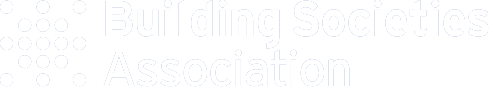 By Andrea JeffriesPolicy Managerandrea.jeffries@bsa.org.ukYork House23 KingswayLondon WC2B 6UJ020 7520 5900@BSABuildingSocswww.bsa.org.ukwww.bsa.org.ukThe Building Societies Association (BSA) is the voice of the UK’s building societies and also 
represents a number of credit unions.We fulfil two key roles. We provide our members with information to help them run their 
businesses. We also represent their interests to audiences including the Financial Conduct 
Authority, Prudential Regulation Authority and other regulators, the Government and 
Parliament, the Bank of England, the media and other opinion formers, 
and the general public.Our members have total assets of over £435 billion, and account for 23% of the UK mortgage market and 17% of the UK savings market.